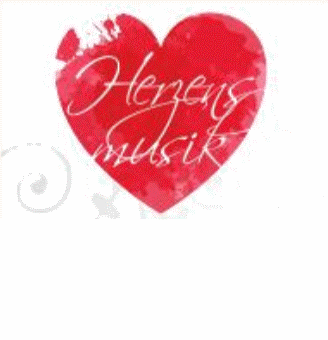 Apage - Lieder ListeMargarete Folie